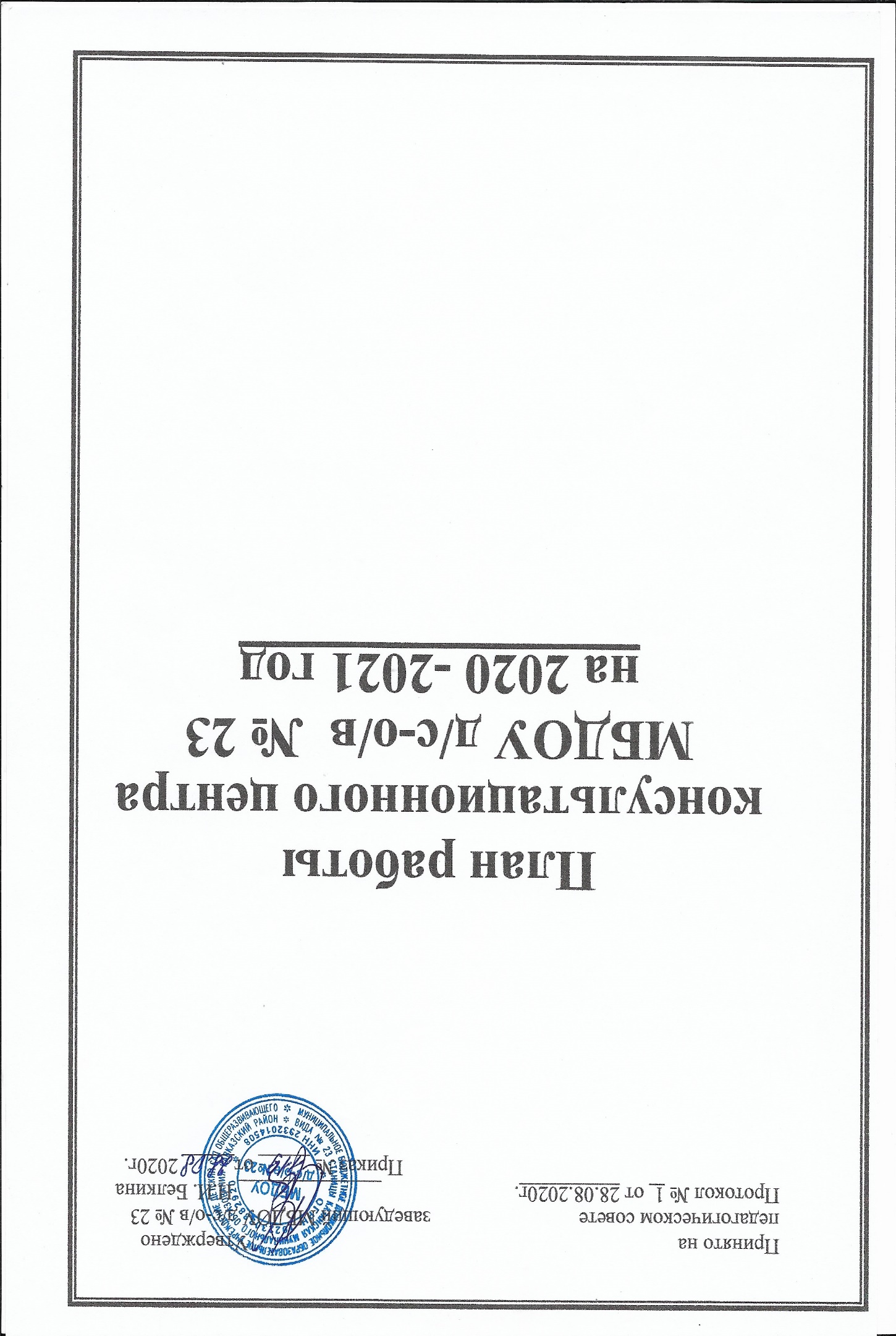 План работы консультационного центра МБДОУ д/с-о/в  № 23на 2020-2021 годМесяцТема/Мероприятие/СодержаниеФорма проведенияСпециалистыОрганизационный этапОрганизационный этапОрганизационный этапОрганизационный этапВ течение годаИндивидуальное или групповое консультирование по запросу родителей (законных представителей)Беседа, сайт ДОУ http://23.вседоу.рфтелефонный режим, посещение ДОУИндивидуальные консультацииЗаведующий, медсестра, музыкальный руководитель, инструктор ФК, воспитатели, учитель-логопед, педагог –психолог.Август Разработка проектов документов, определяющих организационно-функциональную структуру Консультационного центра: - составление плана работы Консультационного центра на 2020-2021 г.; -утверждение состава Консультационного центра; - утверждение режима работы Консультационного центра  Заседание специалистов консультативного центраст. воспитатель Практический этапПрактический этапПрактический этапПрактический этапСентябрьконсультациявоспитатели Сентябрь«Адаптация детей к условиям д/с);консультацияпедагог-психологСентябрьПроектная деятельность детей дошкольного возрастаст. воспитательСентябрьПо запросу  родителей консультацияспециалисты КЦОктябрь«Как развивать ребенка дома»консультациявоспитателиОктябрь«Лучшие советы правильной речи с ребенком »Практические занятия Учитель - логопедОктябрь«Физкультура- как фактор здоровьясбережения»консультацияИнструктор ФКОктябрьПо запросу родителейконсультацииСпециалисты КЦНоябрьОсобенности предметно – развивающей среды детей дошкольного возраста» консультация Специалисты ДОУНоябрь«Ка научить ребенка пересказывать »;консультацияУчитель - логопедНоябрьПо запросу родителейконсультацииСпециалисты КЦДекабрьОтчет о проделанной работе по КЦ ст. воспитательДекабрь«Значение здоровьесберегающей среды для детей дошкольного возраста»консультацияст. воспитатель. воспитателиДекабрь«Эмоционально – волевая сфера детей дошкольного возраста»Практические занятияПедагог - психологДекабрь«10 правил здоровья детей»Инструктор ФКДекабрьПо запросу родителейконсультацииСпециалисты КЦЯнварь«Здоровый образ жизни в семье»консультацияСт. медсестраЯнварь«Сотрудничество детского сада и семьи»консультацииЗаведующий ст. воспитательЯнварьПо запросу родителейконсультацииСпециалисты КЦФевраль«Проект – это семейное дело!»консультацииСт. воспитатель, воспитателиФевральРазвитие речи ребенка в домашних условиях. Советы логопеда;консультацииУчитель - логопедФевральМузыкальные способности детейКонсультацииМузыкальный руководительФевральПо запросу родителей консультацииСпециалисты КЦМарт«Взаимодействие детского сада и семьи» консультацииСпециалисты КЦМарт«Художественное творчество дома. Как научить рисовать ребенка»Практические занятияСпециалисты КЦМарт«Читающая мама, читающий ребенок, читающая страна»консультацииСпециалисты КЦМартПо запросу родителейконсультацииСпециалисты КЦАпрель«Интернет не для детей»;консультацииСт. воспитатель воспитателиАпрель«Подготовка ребенка к школе»;Консультаци, памяткаПедагог- психологАпрель«Значение сказок в жизни ребенка дошкольника»консультацииМузыкальный руководительАпрельПо запросу родителейконсультацииСпециалисты КЦМайПроведение организационного собрания с родителями детей, не посещающих ДОУ.Общее собрание для родителейЗаведующий ст. медсестраМай « Что необходимо знать ребенку при поступлении в ДОУ»Консультация    БеседыПедагоги Май«Психологическая и эмоциональная, мотивационная  готовность ребенка к школе»консультацииДОУ, узкие специалисты(психолог, учитель- МайИндивидуальная работа по запросу родителей.Консультации Специалисты КЦИюнь1. «Говори правильно – залог успешности дошкольника»2.Здоровое питание - для детей путь к здоровому образу жизни»;3. «Рекомендации родителям «Капризы ребенка ».БеседаКонсультацияИндивидуальные консультацииСт. медсестраИнструктор ФКИюль1. «Пальчиковые игры »2. Музыкальные инструменты;3. Музыка -  в жизни ребенка дошкольника.Игровая деятельностьЛекцияИндивидуальные консультацииВоспитателиМузыкальный руководительАвгустАвгуст ст. воспитатель 